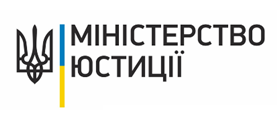 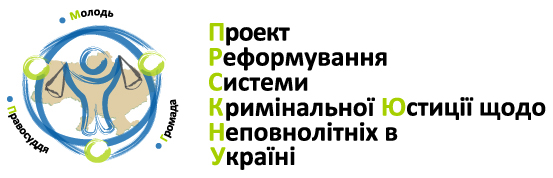 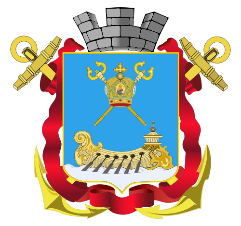 МОДЕЛЬ ЮВЕНАЛЬНОЇ ПРОБАЦІЇОгляд моделіЮвенальні центри пробації забезпечують індивідуальний підхід до надання реабілітаційних послуг неповнолітнім, які отримали покарання, не пов'язані з позбавленням волі, на підставі оцінки ризику повторних правопорушень та потреб.Модель була розроблена за підтримки українсько-канадського проекту «Реформування системи кримінальної юстиції щодо неповнолітніх в Україні» (проект РСКЮ), що виконується консалтинговою компанією Агрітім Канада за фінансової підтримки Міністерства міжнародних справ Канади.Перший центр, який отримав назву «Центр відвідування для неповнолітніх», був створений на базі Центру соціальних служб для сім’ї, дітей та молоді в Мелітополі в 2011 році. Згодом ця модель була також реалізована в Івано-Франківську, Запоріжжі та Маріуполі.Наступні інструменти, методики і програми були розроблені, щоб допомогти кримінально-виконавчий інспекції (в даний час служба пробації) краще зрозуміти криміногенні потреби неповнолітніх, для планування та здійснення подальшої роботи з неповнолітніми:На базі пілотних регіонів були розроблені та апробовані:Методики та інструменти Методика оцінки ризиків та потреб неповнолітніх правопорушників та ведення випадкуДосудова доповідьПланування роботи з неповнолітніми особами з урахуванням гендерних особливостей та травматичного досвіду дитиниКогнітивно-поведінкові втручанняМотиваційне інтерв’юванняПосібник з політики та порядку реалізації пробації щодо неповнолітніхПрофілактичні програми: Програма для хлопців «Управління гнівом»Програма для дівчат «Вчимося керувати емоціями»Програма «Вибір до змін»Програма «Життєві навички»Модель ювенальної пробації та методика досудової доповіді, що були розроблені та апробовані за підтримки проекту РСКЮ, були включені до Закону України «Про пробацію», прийнятого у лютому 2015 року та законопроекту № 2490а, що був прийнятий парламентом 7 вересня 2016 року. З урахуванням позитивних результатів реалізації моделі і прийнятого законодавства щодо пробації, Міністерством юстиції України створено окрему організаційну структуру для забезпечення ювенальної пробації. В тринадцяти містах України (Дніпро, Кривий Ріг, Запоріжжя, Маріуполь, Київ, Житомир, Львів, Северодонецьк, Рівне, Одеса, Миколаїв, Харків, Кропивницький та Метілополь) створено Центри ювенальної пробації, діяльність кожного з яких забезпечує персонал у складі 4 працівників (начальник, старший інспектор, психолог, фахівець).На даний час у взаємодії Міністерства юстиції з Урядом Канади п’ять Центрів ювенальної пробації вже облаштовано та надано необхідне технічне обладнання для організації роботи цих центрів (Львів, Київ, Одеса, Дніпро та Харків).У 2017 році за сприяння українсько-канадського проекту Агрітім Канада Консалтинг Лтд планується облаштувати ще сім Центрів ювенальної пробації 
в  т.ч. у  Житомирі, Маріуполі та Мелітополі. Центр ювенальної пробації міста МиколаївДосягнутий до відкриття Центру прогресВідібрані співробітники пройшли навчання за розробленими методологіями, програмами та найкращими практиками по роботі з неповнолітніми правопорушниками. Реконструкція приміщень була проведена для забезпечення дружнього та безпечного середовища для неповнолітніх, що сприятиме зниженню рівня рецидиву злочинів, та якнайшвидшому поверненню їх до соціально-прийнятних умов життєдіяльності на благо держави та громади, надавши своєчасно комплексну фахову допомогу. Цільова група На даний час на обліку Центру ювенальної пробації міста Миколаєва перебуває 15 неповнолітніх (усі хлопці), було складено 16 досудових доповідей. На початку, центр працюватиме з дітьми, які обвинувачуються у вчиненні кримінальних правопорушень та дітьми, які відбувають покарання, пов’язані з позбавленням волі. З урахуванням змін у законодавстві, очікується, що у подальшому цільова група буде розширена та включатиме підлітків, які звільняються з місць позбавлення волі.Центр ювенальної пробації міста Миколаїв розпочинає свою роботу з вересня 2017 року та розташований по вулиці Шосейна, 2/1. 